BOLLO DA €. 16,00  AL PRESIDENTE DEL COLLEGIO GUIDE ALPINE REGIONE MARCHEData _____Il sottoscritto  (cognome) ___ (nome) ____codice fiscale _____   indirizzo di posta elettronica certificata  ___recapito telefonico ____ Cellulare  ____   indirizzo email ____chiede    di essere iscritto all’Albo professionale delle Guide Alpine Maestri di alpinismo del Collegio Guide Alpine Marche, e allega i documenti richiesti    di essere iscritto all’Albo professionale degli Aspiranti Guide Alpine del Collegio Guide Alpine Marche, e allega i documenti richiesti    di essere iscritto all’Elenco Speciale degli Accompagnatori di Media Montagna tenuto dal Collegio Guide Alpine Marche, e allega i documenti richiestiA tal fine, consapevole delle conseguenze derivanti dal rilascio delle dichiarazioni mendaci, dalla falsità negli atti e dall’uso degli atti falsi, sotto la mia responsabilità, ai sensi e per gli effetti dell’art. 76 d.p.r. 445/2000, dichiara:    a)  di avere la residenza e/o domicilio professionale a __        in via ____ n.__    b)  di essere in possesso del codice fiscale _____    c)  di essere nato a _____ il ___    d)  di aver conseguito nella Regione ___ l’abilitazione all’esercizio della professione nell’anno ___     e)  di non aver riportato condanne penali e di non essere destinatario di provvedimenti che riguardano l’applicazione di misure di prevenzione, di decisioni civili e di provvedimenti amministrativi iscritti nel casellario giudiziale ai sensi della vigente           normativa.    g) di essere cittadino italiano o di uno Stato membro dell'Unione Europea o, di essere in possesso di regolare permesso di soggiorno se cittadino extracomunitario, ai sensi e per gli effetti del D. lgs n. 286/98 e D.P.R. n. 394/1999.    h) di essere già iscritto o di aver richiesto iscrizione nel Collegio della Regione  ___							FIRMA 					           ___________________________Si allegano i seguenti documentiRicevuta di versamento di € 168,00 per Tasse e Concessioni Governative, su c.c.p. n° 8003 intestato a “Agenzia delle Entrate – centro operativo di Pescara” con indicazione del codice tariffa 8617.Attestazione del pagamento del contributo d’iscrizione versato per mezzo del sistema Informativo regionale dei pagamenti elettronici Mpay, intermediario dell’AGID. (La piattaforma è raggiungibile tramite questo link: mpay marche (Ctrl+click per aprire il collegamento) oppure tramite il seguente il codice QR )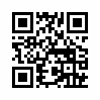 1 (una) fotografia digitale formato tessera;idoneità psico-fisica attestata da certificato rilasciato dalla Area Vasta competente per territorio;fotocopia documento valido - (CdI, passaporto, patente rilasciata dalla Prefettura);certificato di abilitazione rilasciato dalla Regione/Provincia autonomacopia semplice attestato di qualifica professionaleIl sottoscritto autorizza ai sensi della legge 196/03 il Collegio al trattamento dei dati personali a fini istituzionali, nel pieno rispetto di detta normativa.Il sottoscritto altresì si impegna a comunicare tempestivamente eventuali variazioni che dovessero intervenire in ordine ai dati esposti ed alla documentazione allegata							FIRMA 					           ___________________________